Technical Support Questionnaire – ELISAName:   Catalog #: Lot Number:   PO/Order Number:   .Type of ELISA (i.e. Sandwich, Indirect, etc):   Samples Tested and Concentrations:  Antibody Storage Conditions, Rehydration (if applicable). Aliquot Information:   Plate coating/ Preparation:   Blocking Solution & Duration:   Primary Antibody Diluent and Dilutions Tested:   Primary Antibody Incubation Time and Temperature:   Wash Solution Composition, Repetitions & Times:   Secondary Antibody Manufacturer, Host Species, Dilution, & Diluent:   Secondary Antibody Incubation Time & Temperature:   Wash Solution Composition, Repetitions, & Times:   Detection Substrate, Procedure & Development Time:   O.D. Setting:   Controls used:   Observations:   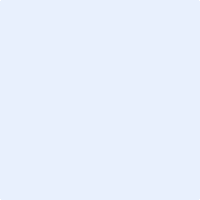 